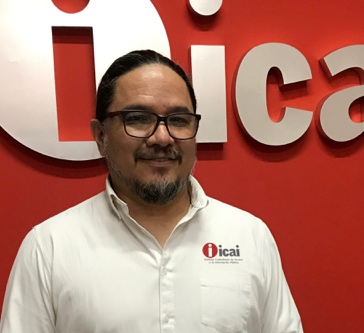 CLAVE/NIVEL DE PUESTOJD21998 - 2004Diseñador gráfico Instituto Coahuilense de Ecología | Saltillo2004 - 2007Diseñador gráfico independiente | Saltillo2007 – 2011Jefe de departamento de diseño Secretaría Técnica del Ejecutivo Gobierno de Coahuila | Saltillo2011 - 2017Diseñador gráfico independiente | Saltillo2017 - 2019Jefe de departamento de diseño Geomática Alta tecnología yservicios, S.A. de C.V. | Saltillo2019 - ActualDiseñador gráfico independiente | SaltilloTécnico | Diseñador Gráfico y Publicista Instituto de Comunicación Gráfica del Norte